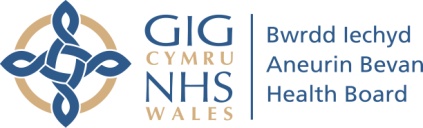 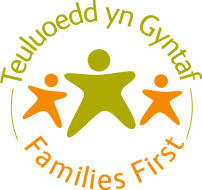 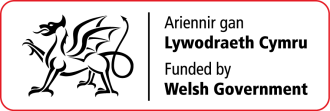 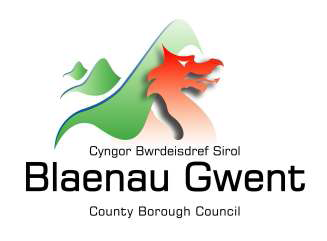 Together Everyone Achieves MoreCyflawni Mwy Gyda’n Gylydd
Blaenau Gwent Families First/SPACE WellbeingRequest for Support FormType of Request:Type of Request:Type of Request:Initial Request		Self-RequestRe-requestInitial Request		Self-RequestRe-requestInitial Request		Self-RequestRe-requestInitial Request		Self-RequestRe-requestStep Down Request		Space Wellbeing                 Is the family remaining open to SSD?   Y/NPlease attach Integrated Assessment/last Care & Support PlanStep Down Request		Space Wellbeing                 Is the family remaining open to SSD?   Y/NPlease attach Integrated Assessment/last Care & Support PlanStep Down Request		Space Wellbeing                 Is the family remaining open to SSD?   Y/NPlease attach Integrated Assessment/last Care & Support PlanStep Down Request		Space Wellbeing                 Is the family remaining open to SSD?   Y/NPlease attach Integrated Assessment/last Care & Support PlanStep Down Request		Space Wellbeing                 Is the family remaining open to SSD?   Y/NPlease attach Integrated Assessment/last Care & Support PlanStep Down Request		Space Wellbeing                 Is the family remaining open to SSD?   Y/NPlease attach Integrated Assessment/last Care & Support PlanStep Down Request		Space Wellbeing                 Is the family remaining open to SSD?   Y/NPlease attach Integrated Assessment/last Care & Support PlanStep Down Request		Space Wellbeing                 Is the family remaining open to SSD?   Y/NPlease attach Integrated Assessment/last Care & Support PlanFamily Name/Names:Family Name/Names:Family Name/Names:Address:Address:Address:Telephone Number/s:Telephone Number/s:Telephone Number/s:Previous Addresses:Previous Addresses:Previous Addresses:Previous JAFF Assessment:Previous JAFF Assessment:Previous JAFF Assessment:Previous JAFF Assessment:Previous JAFF Assessment:Yes     Yes     Yes     Yes     No     No     No     No     No     No     Is this a Flying Start Family:Is this a Flying Start Family:Is this a Flying Start Family:Is this a Flying Start Family:Is this a Flying Start Family:Yes     Yes     Yes     Yes     No     No     No     No     No     No     Does any family member have needs relating to a disability?Does any family member have needs relating to a disability?Does any family member have needs relating to a disability?Does any family member have needs relating to a disability?Does any family member have needs relating to a disability?Yes     Yes     Yes     Yes     No     No     No     No     No     No     Family affected by imprisonment?Family affected by imprisonment?Family affected by imprisonment?Family affected by imprisonment?Family affected by imprisonment?Yes     Yes     Yes     Yes     No     No     No     No     No     No     Details of person making the request for supportDetails of person making the request for supportDetails of person making the request for supportDetails of person making the request for supportDetails of person making the request for supportDetails of person making the request for supportDetails of person making the request for supportDetails of person making the request for supportDetails of person making the request for supportDetails of person making the request for supportDetails of person making the request for supportDetails of person making the request for supportDetails of person making the request for supportDetails of person making the request for supportDetails of person making the request for supportName of Agency:Name of Agency:Name of Agency:Name of Agency:Name of Agency:Name of Agency:Name & Contact Details of Worker:Name & Contact Details of Worker:Name & Contact Details of Worker:Name & Contact Details of Worker:Name & Contact Details of Worker:Name & Contact Details of Worker:Worker’s SignatureWorker’s SignatureWorker’s SignatureWorker’s SignatureWorker’s SignatureWorker’s SignatureDate of CompletionDate of CompletionDate of CompletionDate of CompletionDate of CompletionDate of CompletionI understand that the information in this form will be added to the Families First database and may be shared with other service providers in order to meet my needs.  This database is used by Families First for administration, service delivery and monitoring and evaluation.I understand that the data will be stored and shared in accordance with the Data Protection Act 1998. I understand that the information in this form will be added to the Families First database and may be shared with other service providers in order to meet my needs.  This database is used by Families First for administration, service delivery and monitoring and evaluation.I understand that the data will be stored and shared in accordance with the Data Protection Act 1998. I understand that the information in this form will be added to the Families First database and may be shared with other service providers in order to meet my needs.  This database is used by Families First for administration, service delivery and monitoring and evaluation.I understand that the data will be stored and shared in accordance with the Data Protection Act 1998. I understand that the information in this form will be added to the Families First database and may be shared with other service providers in order to meet my needs.  This database is used by Families First for administration, service delivery and monitoring and evaluation.I understand that the data will be stored and shared in accordance with the Data Protection Act 1998. I understand that the information in this form will be added to the Families First database and may be shared with other service providers in order to meet my needs.  This database is used by Families First for administration, service delivery and monitoring and evaluation.I understand that the data will be stored and shared in accordance with the Data Protection Act 1998. I understand that the information in this form will be added to the Families First database and may be shared with other service providers in order to meet my needs.  This database is used by Families First for administration, service delivery and monitoring and evaluation.I understand that the data will be stored and shared in accordance with the Data Protection Act 1998. I understand that the information in this form will be added to the Families First database and may be shared with other service providers in order to meet my needs.  This database is used by Families First for administration, service delivery and monitoring and evaluation.I understand that the data will be stored and shared in accordance with the Data Protection Act 1998. I understand that the information in this form will be added to the Families First database and may be shared with other service providers in order to meet my needs.  This database is used by Families First for administration, service delivery and monitoring and evaluation.I understand that the data will be stored and shared in accordance with the Data Protection Act 1998. I understand that the information in this form will be added to the Families First database and may be shared with other service providers in order to meet my needs.  This database is used by Families First for administration, service delivery and monitoring and evaluation.I understand that the data will be stored and shared in accordance with the Data Protection Act 1998. I understand that the information in this form will be added to the Families First database and may be shared with other service providers in order to meet my needs.  This database is used by Families First for administration, service delivery and monitoring and evaluation.I understand that the data will be stored and shared in accordance with the Data Protection Act 1998. I understand that the information in this form will be added to the Families First database and may be shared with other service providers in order to meet my needs.  This database is used by Families First for administration, service delivery and monitoring and evaluation.I understand that the data will be stored and shared in accordance with the Data Protection Act 1998. I understand that the information in this form will be added to the Families First database and may be shared with other service providers in order to meet my needs.  This database is used by Families First for administration, service delivery and monitoring and evaluation.I understand that the data will be stored and shared in accordance with the Data Protection Act 1998. I understand that the information in this form will be added to the Families First database and may be shared with other service providers in order to meet my needs.  This database is used by Families First for administration, service delivery and monitoring and evaluation.I understand that the data will be stored and shared in accordance with the Data Protection Act 1998. I understand that the information in this form will be added to the Families First database and may be shared with other service providers in order to meet my needs.  This database is used by Families First for administration, service delivery and monitoring and evaluation.I understand that the data will be stored and shared in accordance with the Data Protection Act 1998. I understand that the information in this form will be added to the Families First database and may be shared with other service providers in order to meet my needs.  This database is used by Families First for administration, service delivery and monitoring and evaluation.I understand that the data will be stored and shared in accordance with the Data Protection Act 1998. Has informed consent been obtained from the Family/Young Person/Child to make this request:						Has informed consent been obtained from the Family/Young Person/Child to make this request:						Has informed consent been obtained from the Family/Young Person/Child to make this request:						Has informed consent been obtained from the Family/Young Person/Child to make this request:						Has informed consent been obtained from the Family/Young Person/Child to make this request:						Has informed consent been obtained from the Family/Young Person/Child to make this request:						Has informed consent been obtained from the Family/Young Person/Child to make this request:						Has informed consent been obtained from the Family/Young Person/Child to make this request:						Has informed consent been obtained from the Family/Young Person/Child to make this request:						Has informed consent been obtained from the Family/Young Person/Child to make this request:						Has informed consent been obtained from the Family/Young Person/Child to make this request:						Has informed consent been obtained from the Family/Young Person/Child to make this request:						Has informed consent been obtained from the Family/Young Person/Child to make this request:						Has informed consent been obtained from the Family/Young Person/Child to make this request:						Has informed consent been obtained from the Family/Young Person/Child to make this request:						Yes:			Verbal:		Written: Yes:			Verbal:		Written: Yes:			Verbal:		Written: Yes:			Verbal:		Written: Yes:			Verbal:		Written: Yes:			Verbal:		Written: Yes:			Verbal:		Written: Yes:			Verbal:		Written: Yes:			Verbal:		Written: Yes:			Verbal:		Written: Yes:			Verbal:		Written: No:			If not, why not:  No:			If not, why not:  No:			If not, why not:  No:			If not, why not:  No:			If not, why not:  No:			If not, why not:  No:			If not, why not:  No:			If not, why not:  No:			If not, why not:  No:			If not, why not:  No:			If not, why not:  Brief Summary of Family Circumstances:Brief Summary of Family Circumstances:Brief Summary of Family Circumstances:Brief Summary of Family Circumstances:Brief Summary of Family Circumstances:Brief Summary of Family Circumstances:Brief Summary of Family Circumstances:Brief Summary of Family Circumstances:Brief Summary of Family Circumstances:Brief Summary of Family Circumstances:Brief Summary of Family Circumstances:Brief Summary of Family Circumstances:Brief Summary of Family Circumstances:Brief Summary of Family Circumstances:Brief Summary of Family Circumstances:Reason for Request for Support/Support Required:Reason for Request for Support/Support Required:Reason for Request for Support/Support Required:Reason for Request for Support/Support Required:Reason for Request for Support/Support Required:Reason for Request for Support/Support Required:Reason for Request for Support/Support Required:Reason for Request for Support/Support Required:Reason for Request for Support/Support Required:Reason for Request for Support/Support Required:Reason for Request for Support/Support Required:Reason for Request for Support/Support Required:Reason for Request for Support/Support Required:Reason for Request for Support/Support Required:Reason for Request for Support/Support Required:If this is a request for support from SPACE Wellbeing please complete the following:-If this is a request for support from SPACE Wellbeing please complete the following:-If this is a request for support from SPACE Wellbeing please complete the following:-If this is a request for support from SPACE Wellbeing please complete the following:-If this is a request for support from SPACE Wellbeing please complete the following:-If this is a request for support from SPACE Wellbeing please complete the following:-If this is a request for support from SPACE Wellbeing please complete the following:-If this is a request for support from SPACE Wellbeing please complete the following:-If this is a request for support from SPACE Wellbeing please complete the following:-If this is a request for support from SPACE Wellbeing please complete the following:-If this is a request for support from SPACE Wellbeing please complete the following:-If this is a request for support from SPACE Wellbeing please complete the following:-If this is a request for support from SPACE Wellbeing please complete the following:-If this is a request for support from SPACE Wellbeing please complete the following:-WCCISNumberStatus Within Family (e.g. Mother)SurnameSurnameFirst NameFirst NameFirst NameFirst NameDOBDOBGender(M/F)Gender(M/F)EthnicityHousehold Members Y/NHousehold Members Y/NFamilies First Office Use OnlyFamilies First Office Use OnlyOutcome/Decision:Signature:Date:Please return form marked CONFIDENTIAL to:Blaenau Gwent Families First TeamHeart of the Valleys Integrated Children’s CentreHigh StreetBlainaBlaenau GwentNP13 3BNEmail: familiesfirstduty@blaenau-gwent.gov.ukTelephone:  01495 355584Please return form marked CONFIDENTIAL to:Blaenau Gwent Families First TeamHeart of the Valleys Integrated Children’s CentreHigh StreetBlainaBlaenau GwentNP13 3BNEmail: familiesfirstduty@blaenau-gwent.gov.ukTelephone:  01495 355584